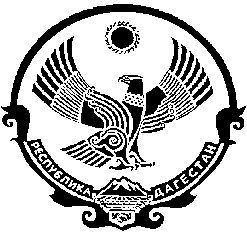                                    СОБРАНИЕ ДЕПУТАТОВ  МУНИЦИПАЛЬНОГО ОБРАЗОВАНИЯ «БЕЖТИНСКИЙ УЧАСТОК»368410, Республика Дагестан, Цунтинский район, с. Бежтат.: (872 2)55-23-01, 55-23-02, ф. 55-23-05, bezhta-mo@mail.ru,  admin@bezhta.ruот «29»сентября  2020г.               с. Бежта                                             № 03РЕШЕНИЕО рассмотрении представления заместителя прокурора Цунтинского района от 23.07.2020 г. за №02-01-23-2020 «Об устранении нарушений законодательства о местном самоуправлении».Собрание депутатов МО «Бежтинский участок» рассмотрев поступившее представление от прокуратуры Цунтинского района  установило, что оно вынесено на основании ошибочных толкований Федерального закона.Довод о том, что Магомедов Ш.А. якобы  «бывший глава»администрации МО «Сельсовет Гунзибский» тоже ошибочный, так как он избран всенародным голосованием и в соответствии со ст. 40 ФЗ 131  его полномочия прекращаются с момента избрания всенародными выборами главы МО «сельсовет Гунзибский», это предусмотрено и Уставом МО «сельсовет Гунзибский». По вопросам законности действий Магомедова Ш.А. идет судебная тяжба и до завершения и вступления в силу решения суда никто не имеет права говорить о законности, в связи, с чем этот довод откланяется. По части главы МО «село Хашархота  Иманалиева И.Г.Иманалиев И.Г. избран 21 сентября 2017 года сроком на 5 лет главой МО «село Хашархота» и  председателем Собрания депутатов МО «село Хашархота». Это предусмотрено ФЗ и уставом МО «село Хашархота». Довод прокуратуры об удалении в отставку Иманалиева И.Г. ошибочный и неправильный. Согласно ч.8 ст. 74.1 ФЗ 131 об удалении главы в отставку считается принятым, если за это решение проголосовало 2/3 депутатов от установленной численности семи депутатов по округам. Для удаления необходимо 5 голосов. Однако прокуратура района, зная это, скрывая явные нарушения закона, внесли одностороннее, противозаконное представление.Это довод тоже Собранием депутатов МО «Бежтинский участок» откланяется.Довод о том, что вместо 3-х депутатов в работе сессии приняли 4 депутата от МО «Сельсовет Качалайский», не соответствует действительности, по тем основаниям, что  по указанному вопросу состоялось судебное  разбирательство и  решением Тляратинского райсуда  от 14 марта 2018 года и определением  ВС РД от 09 апреля 2018 года  установлена законность делегирования 4-х депутатов.  Эти решения никем не отменены.На основании вышеизложенного Собрание депутатов МО «Бежтинский участок» выносит:Решение:Отклонить представление прокуратуры Цунтинского района РД от 23 июля 2020 года №02-01-23-2020 «Об устранении  нарушений законодательства о местном самоуправлении». В связи с постоянными и необоснованными претензиями и односторонними действиями прокуратуры Цунтинского района РД, Собрание депутатов МО «Бежтинский участок» просит прокурора РД проверить все принятые акты прокурора Цунтинского района РД  относительно решений Собрания депутатов МО «Бежтинский участок» на признак наличий коррупционного составляющего.Направить настоящее решение прокурору Цунтинского района для сведения. Направить настоящее решение прокурору Республики Дагестан Ежову А. с просьбой принять меры реагирования на работников прокуратуры Цунтинского района.Опубликовать данное решение в газете «Бежтинский вестник» и разместить на сайте администрации МО «Бежтинский участок».Председатель Собрания депутатовМО «Бежтинский участок»                                                     Исмаилов Ш.М.